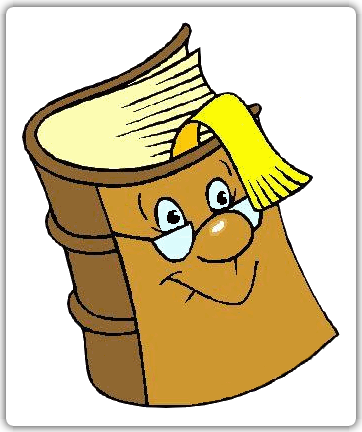 Зміст:Основні етапи сучасного уроку						2Триєдина Мета Уроку								6Способи завдання домашньої роботи					8Дидактичні вимоги до сучасного уроку					14Методичні рекомендації вчителю щодо самоаналізу уроку		16Основні етапи сучасного урокуОрганізаційний момент, зовнішньою і внутрішньою(психологічною) готовністю учнів до уроку;Перевірка домашнього завдання;Перевірка знань та навичок учнів для підготовки до нової теми;Постановка мети уроку перед учнями;Організація сприйняття та осмислення нової інформації;Первинна перевірка розуміння нової інформації;Організація засвоєння засобів діяльності шляхом озвучення інформації і вправ по її використанню (в тому числі зміна варіантів) по зразку;Творче застосування й добування знань, освоєння засобів діяльності шляхом рішення проблемних задач, побудованих на основі раніше освоєних знань та навичок;Узагальнення досліджуваного на уроці й введення його в систему раніше засвоєних знань;Контроль над результатами навчальної діяльності, здійснюваний вчителем і учнями, оцінка знань;Домашнє завдання до наступного уроку;Підведення підсумків урокуРізноманіття структур уроку розвиваючого типу навчанняСтруктура уроку – це сукупність різноманітних варіантів, що взаємодіють між елементами уроку, з’являється в процесі навчання і забезпечує його цілеспрямованість.Структура уроку вивчення нового матеріалу:Первинне введення матеріалу з урахуванням закономірностей процесу пізнання при високій осмисленій активності учнів;Демонстрація матеріалу, який учні повинні вивчити;Мотивація запам’ятовування й тривалого збереження в пам’яті;Повідомлення або актуалізація техніки запам’ятовування (робота з опорними для пам’яті матеріалами, смислове групування …);Первинне закріплення під керівництвом вчителя за допомогою прямого повторення, часткових висновків;Контроль результатів первинного запам’ятовування;Регулярне системне повторення через короткі, а потім через більш великі проміжки часу в відповідності з різними вимогами до відтворення, у тому числі й з диференційованими завданнями;Внутрішнє повторення й постійне застосування отриманих знань і навичок для придбання нових;Часте включення опорного матеріалу для запам’ятовування в контроль знань, регулярна оцінка результатів запам’ятовування й застосування.Структура уроку закріплення нового матеріалу:повідомлення учням мети роботи, яку необхідно виконати;відтворення учнями знань, умінь і навичок, які будуть потрібні для виконання перевірочних вправ;ознайомлення з новими вміннями, показ зразка формування;виконання вправ на їх засвоєння;Виконання вправ на їх закріплення;Тренувальні вправи по зразку, алгоритму, інструкції;Вправи на використання знань, умінь, навичок в подібних ситуаціях;Вправи творчого характеру;Підсумки уроку;Домашнє завдання.Структура уроку повторення:Організація початку уроку;Постановка навчальних, виховних та розвиваючих задач;Перевірка домашнього завдання, направлена на повторення основних понять, знань, умінь, способів діяльності(практичної та теоретичної). На минулому уроці, знаючи про наступне повторення, необхідно підібрати відповідне домашнє завдання;Підведення підсумків повторення, перевірка результатів роботи на уроці;Домашнє завдання.Структура уроку перевірки знань:Організація початку уроку. Тут необхідно створити спокійну, ділову обстановку. Діти не повинні боятися перевірочних і контрольних робіт або дуже хвилюватися, так як вчитель перевіряє готовність дітей к подальшому вивченню матеріалу;Постановка задачі уроку. Вчитель повідомляє учням, який матеріал він буде перевіряти або контролювати. Просить, щоб учні пригадали ключові правила й користувалися ними при роботі. Нагадує, щоб вони обов’язково самостійно перевірили свою роботу перш ніж здавати її вчителю;Викладення змісту контрольної або перевірочної роботи (задачі, приклади, диктант, твір або відповіді на запитання …). Завдання по об’єму або степеню важкості повинні відповідати програмі та бути посильними для учнів.Підведення підсумків уроку. Вчитель вибирає найкращі роботи учнів, аналізує допущені помилки в інших роботах і організовує роботу над помилками (іноді на цей процес відводиться наступний урок);Визначення типових помилок и пробілів в знаннях та умінь, а також шляхів їх знищення та вдосконалення знань та умінь.Структура уроку використання знань, умінь та навичок:Організаційний момент;Вступне слово вчителя, в якому він підкреслює значення матеріалу вивченої теми або тим, що пояснює мету та план уроку;Виконання учнями індивідуально або колективно різних: усних, письмових завдань узагальнюючого та систематизую чого характеру.;Перевірка виконання робіт, корегування(при необхідності обговорюються моменти в яких були допущенні помилки);Формування висновків по вивченому матеріалу;Оцінка результатів уроку;Підведення підсумків;Домашнє завдання(не завжди).Структура комбінованого уроку
(він як правило, має дві або декілька дидактичних цілей):Організація початку уроку;Перевірка домашнього завдання, постановка мети уроку;Підготовка учнів до сприйняття нового навчального матеріалу ( актуалізація знань та практичних на розумових навичок);Вивчення нового матеріалу, в тому числі й пояснення, розбір теми у практичному застосуванні;Закріплення матеріалу, вивченого на уроці та раніше вивченого, зв’язаного з новим;Узагальнення й систематизація знань та умінь, зв’язок нових з отриманими та систематизованими;Підведення підсумків та результатів уроку;Домашнє завдання;Підготовка, необхідна учням для вивчення нової теми (не завжди).Триєдина Мета УрокуТриєдина Мета Уроку – це наперед запрограмований вчителем результат, який повинен бути отриманий вчителем і учнями в кінці уроку.ТМУ – це складна мета, що вбирає в себе три аспекти: пізнавальний, виховний та розвиваючий. В меті уроку сформульований той ключовий момент, до якого повинні прямувати вчителі і учні, і якщо вона визначена неточно або вчитель погано представляє собі шлях та засоби її досягнення, то про ефективність уроку можна й не казати.ТМУ – основа діяльності на уроці не тільки вчителя, але й учнів, вона дає направлення, та слугує деяким механізмом уроку. Вона визначає характер взаємовідносин вчителя й учнів на уроці, а реалізується не тільки в діяльності вчителя, але й в діяльності учнів, і досягається тільки в тому випадку, коли до неї прагнуть обидві сторони.ТМУ – носить загальний характер. Вона не може бути досягнута сама по собі. Її необхідно розбивати на другорядні цілі та учбово-виховуючи моменти.Що ж являє собою склад ТМУ?Як вже вказувалося вище, мета уроку складається з трьох направлень. Розглянемо кожний з них:Пізнавальний аспект ТМУ.Це основний та визначаючий її аспект. Він складається з наступних вимог:Вчити і навчити кожного учня самостійно добувати знання. Вчити інших значить показати їм, що вони повинні робити, щоб навчитися тому, чому їх навчають!Виконувати головні вимоги до оволодіння знаннями: повноту, глибину, обізнаність, систематичність, системність, гнучкість, оперативність, витривалість.Формувати навички – точно, безпомилково виконувати дії, доведені в силу багаторазового повторення до автоматизму.Формувати вміння спів ставляти знання та навички, які забезпечують успішне виконання діяльності.Формувати те, що учень повинен пізнати, навчитися в результаті роботи на уроці.Необхідно при плануванні пізнавальної мети уроку вказати, якого рівня якості знань, вмінь, навичок повинні досягнути учні на даному уроці: репродуктивного, конструктивного або творчого.Розвиваючий аспект ТМУЄ найбільш складним для вчителя аспектом, при плануванні якого він майже завжди зустрічає перепони. Чим це пояснюється? Перша проблема з якою зустрічається вчитель полягає в тому, що нерідко ми намагаємося формувати новий розвиваючий аспект мети до кожного уроку, забуваючи про те, що розвиток дитини йде не так швидко, як навчальний процес і що процес самостійного розвитку дуже відносний. Тобто процес розвитку є результатом правильно організованого навчання і виховання. Звідси слідує, що один й той самий розвиваючий аспект мети уроку може бути сформульований як триєдина мета для декількох уроків, а іноді для уроків цілої теми.Розвиваючий аспект складається з декількох блоків.А) Розвиток мовлення:Збагачення та розширення словарного запасу; збільшення комунікативних властивостей мови; опанування учнями художніх образів, яскравими виразами мови. Мовний розвиток – це показник інтелектуального розвитку та загального розвитку учня.Б) Розвиток мислення.Дуже часто в якості розвиваючого аспекту ТМУ ставиться задача вчить учнів мислити. Це, дійсно, прогресивна тенденція: знання можна забути, а вміння назавжди залишається з людиною. Однак в такому вигляді мета не буде досягнута, тому що вона є загальною (дуже великою та всеохоплюючою), її необхідно планувати досить точно, відкидаючи всі другорядні напрямки.В) Розвиток сенсорної сфери.Тут мова йде про газомір, орієнтування в просторі та часі, точності та тонкості, різниці кольорів, світла, тіні, форми, звуки, відтінків мовлення.Г) Розвиток рухової сфери.Такий розвиток передбачає: володіння моторикою мішці, вмінням управляти своїми руховими діями, розвивати рухові навички, рухи та інше..Виховний аспект ТМУУрок має всі можливості на встановлення багатьох якостей учнів. Виховний аспект повинен передбачати використання змісту навчального матеріалу, методів навчання, форм організації пізнавальної діяльності в їх взаємодії для здійснення формування і розвитку трудових, естетичних, патріотичних, екологічних та інших якостей особистості учня. Він повинен бути направлений на виховання правильного відношення до загальнолюдських цінностей.Виховне навчання – це таке навчання, в процесі якого організується ціле направлене формування запланованих вчителем відносин між учнями та різними явищами навколишнього життя з якими учня стикається під час уроку. Круг цих відносин досить великий. Але ці відносини достатньо динамічні: з уроку в урок, маючи на увазі одну виховну мету, вчитель ставить різні виховні задачі. А так як становлення відносин не відбувається миттєво, на одному уроці, і для його формування потрібен час, то увага вчителя до виховної мети та її задач повинна бути незгасаючою та постійною.З якими ж моральними об’єктами вступає в взаємодію учень на уроці?Перш за все – це «інші люди». Всі моральні якості, що відображають відношення до іншої людини, повинні ціле направлено формуватися та розвиватися вчителем на уроці незалежно від його предметної залежності. Відношення до «інших людей» проявляється через гуманність, товариство, доброту, чесність, інтегральним по відношенню до інших якостей є гуманність. Формування гуманного відношення на уроці – постійна задача вчителя.Іншим моральним об’єктом, відношення до якого постійно проявляє учень, є він сам, його «Я». відношення самого до себе проявляється в таких якостях, як гордість та скромність, вимогливість до себе, почуття власної гідності, дисциплінованість, акуратність, добросовісність, відповідальність та чесність.Третій об’єкт – суспільство та колектив. Відношення учня до них проявляється в таких якостях, як почуття долгу, відповідальність працьовитість, добросовісність, чесність, співчуття до невдач та радість, співпереживання успіхам товаришів – все це проявляється у відношенні учнів до колективу, класу. Бережливе відношення до шкільних речей та підручників, максимальна працьовитість на уроці – саме в цьому учень проявляє себе як незамінна частинка суспільства.Однією з най головних моральних категорій –є відношення до праці. Дане відношення необхідно формувати й розвивати в учнях навіть між уроками. Найчастіше і найлегше вдається привити цю якість учням на власному прикладі вчителя. Відношення учня до праці характеризується такими якостями: відповідальне виконання домашніх завдань, підготовка свого робочого місця, дисциплінованість та зібраність, чесність.Ну й нарешті п’ятим об’єктом, який як моральна цінність повинен бути присутній на будь-якому уроці – це Батьківщина. Відношення до неї проявляється в добросовісності і відповідальності, в почутті гордості за її успіхи в співчутті її невдачам, в корисності, в загальному відношенню к навчанню та власній учбовій праці. Дуже важливо, щоб вчитель постійно розкривам зв’язок учнів з Батьківщиною, країною в якій вони народилися, проживають і повинні зробити все для того щоб ця країна з кожним днем розквітала і тільки радувала всіх нас.Способи завдання домашньої роботиПеревірка знань, умінь та навичок учнів являється важким елементом процесу навчання та виховання, неї визначається результативність, ефективність навчання.Контроль знань учнів відкриває більше можливостей для вдосконалення процесу навчання, оскільки як діючий засіб боротьби за міцні й усвідомлені знання учнів дозволяє краще вивчити учнів, їх індивідуальні особливості.Найбільше точно і якісно оцінювати знання учнів дозволяє різноманітність видів і форм контролю.Як ні в якому іншому навчальному предметі, в інформатиці необхідно розрізняти теоретичні знання із практичними навичками роботи. У якості основних (традиційних) методів перевірки теоретичних знань можна використовувати усне опитування, письмову перевірку, тестування; для оцінювання практичних навичок – практичну роботу.Усе частіше на уроках інформатики використовуються такі нетрадиційні форми контролю як реферати, конкурсні проекти, дидактичні ігри.У якості підсумкового контролю може слугувати проект, що відображає як теоретичні знання учнів, так і рівень прикладних навичок роботи з різними програмними продуктами.Наявність комп’ютерного класу дозволяє диференціювати і індивідуалізувати контроль знань. Форми контролю результатів навчання можна розділити на два типа: «машинний» і «безмашинний».Серед безмашинних варіантів перевірки найбільш ефективними в практиці є усне опитування, перевірка зошитів з домашнім завданням, диктант, самостійна та контрольна роботі.Використання комп’ютера дозволяє якісно змінити контроль за діяльністю учнів, забезпечуючи при цьому гнучкість управляння навчальним процесом. Комп’ютер дозволяє перевірити всі відповіді, а у багатьох випадків він не тільки фіксує помилку, але й доволі чітко визначає її характер, що дозволяє своєчасно виправити її. Учні більш зацікавлено відповідають комп’ютеру, і якщо комп’ютер ставить їм «двійку», то прагнуть як можна швидше виправити її. Вчителю не потрібно призивати учнів до порядку та уваги. Учень знає, що якщо він відволічеться, то не встигне знайти розв’язок задачі або знайти рішення поставленої перед ним проблеми своєчасно.Усне опитуванняНа уроках інформатики контроль знань учнів виконується у вигляді фронтальної перевірки.При фронтальній перевірці за короткий час перевіряється знання матеріалу учнів всього класу по визначеному питанню або групі питань. Ця форма перевірки використовується для:Виявлення готовності класу до вивчення нового матеріалу;Визначення сформованості понять;Перевірки домашніх завдань;Покрокової або загальної перевірки навчального матеріалу, розібраного на даному уроці;При підготовці к виконанню практичних та лабораторних робіт.Індивідуальне усне опитування дозволяє виявити правильність відповіді по змісту, його послідовність, самостійність суджень і висновків, степінь розвитку логічного мислення, культуру мови учнів. Ця форма застосовується для поточного і тематичного заліку, а також для опрацювання і розвитку експериментальних умінь учнів. Причому усну перевірку рахують ефективною, якщо вона направлена на виявлення осмисленості сприйняття знань і осмислення їх використання, якщо вона стимулює самостійність і творчу активність учнів.Усне опитування виконується на кожному уроці, хоча постійно ставити оцінки не обов’язково. Головним в контролі знань являється визначення проблемних місць в засвоєнні учбового матеріалу і фіксуванні уваги учнів на важких поняттях, процесах.Під час усного опитування можна використати колективну роботу класу, найбільш дієвими прийомами якої є:Звертання з питанням до всього класу;Рецензування питання;Оцінка відповіді та її обґрунтування;Постановка питання учню іншими учнями і навпаки;Взаємоперевірка;Самоперевірка.Письмовий контрольПисьмова перевірка дозволяє за короткий час перевірити знання більшості учнів одночасно. Використовується письмовий контроль знань учнів з метою діагностики умінь застосовувати знання в учбовій практиці і використовується у вигляді диктантів, контрольних, перевірочних та самостійних робіт, тестів, рефератів.ДиктантДиктант використовується як форма опитування для контролю за засвоєнням матеріалу, що вивчається, його узагальнення і систематизація, виявлення готовності учнів до сприйняття нового.Диктант зазвичай проводиться на початку уроку, та складається з двох варіантів. Текст питань простий, легко сприймається на слух, потребує короткої відповіді, неважких розрахунків. Пауза між питаннями повинна бути достатньою для запису відповіді учнями.Є багато різновидів диктантів. На уроках інформатики найбільш популярними є комп’ютерний диктант, який дозволяє перевірити знання й уміння одночасно.ЗалікЗалік проводиться для визначення досягнень кінцевих результатів навчання по визначеній темі кожним з учнів. Перед початком вивчення матеріалу учні знайомляться зі списком запитань і обов’язкових задач по темі, а також додатковими запитаннями і задачами. Іноді проводяться також закриті заліки, коли учні отримують запитання і задачі безпосередньо під час проведення заліку. Його перевага полягає в тому, що він передбачає комплексну перевірку всіх знань і навичок учнів.Необхідність такого тематичного контролю обумовлена тим, що для кожного учня характерний власний темп оволодіння учбовим матеріалом. А тому звичайні контрольні роботи, в яких важко врахувати індивідуальні особливості учнів, можуть бути не досить ефективними, щоб вірно оцінити результати навчання певних учнів.Залік – це одна з форм контролю у старших класах.Тематичні заліки повинні бути диференційованими, щоб учень міг самостійно вибрати рівень заліку. Вчитель вирішує, ґрунтуючись на результатах попередніх заліків або попередніх контрольних зрізів, які знання та уміння найдоречніше перевіряти в конкретного учня: всім учням даються індивідуальні завдання. Учень може розв’язати спочатку задачі, а потім робити лабораторну роботу або давати усні відповідь викладачу.Самостійна роботаТрадиційна форма контролю знань, котра по своєму значенню ділиться на навчальну самостійну роботу і контрольну. Самостійна робота творчого характеру дозволяє не тільки перевірити необхідні знання, уміння, але й розвивати творчі здібності учня.Самостійна робота являється необхідним етапом будь якої теми. Як правило, вона проводиться після колективного розв’язку або обговорення задачі з нової теми і обов’язково проводиться перед контрольною роботою по цій темі. Робота виконується без допомоги вчителя.Комп’ютер – ідеальний засіб для контролю тренувальних стадій учбового процесу, так як комп’ютер замикає на собі більшу частину контрольних функцій і реакцій на помилки учня: вони в значній мірі залишаються особистою справою учня. Вчитель швидше виявляє пробіли в знаннях, а учень швидше реагує на свої помилки за знищує їх.Контрольна роботаКонтрольна робота проводиться з метою визначення кінцевого результату в навчанні по заданій темі або розділу, контролювати знання одного й того ж матеріалу неодноразово. Цілеспрямовано проводить контрольні роботи різного типу.За допомогою проміжної контрольної роботи вчитель перевіряє засвоєння учнями матеріалу в період вивчення теми.Підсумкова контрольна робота проводиться з метою перевірки знань і умінь учнів по окремій темі, курсу.Домашня контрольна робота проводиться 1-2 рази на рік. Вони призвана систематизувати знання, дозволяє повторити і закріпити матеріал. При її виконанні учні не обмежені часом, можуть використовувати будь які учбові посібники, консультуватися з вчителем, батьками, однокласниками. Кожному учню дається свій варіант роботи, в який заклечається творче завдання для формування різностороннього розвитку особистості.Практична роботаДля закріплення теоретичних знань та опрацювання навичок та умінь, здібності використовувати знання при вирішені конкретних задач використовується практична робота, яка пов’язана не тільки з завданням на комп’ютері, а й наприклад може включати в себе побудування схем, графіків, таблиць, написання програми.Лабораторна роботаЛабораторна робота – достатньо незвичайна форма контролю, вона потребує від учнів не тільки володіння знаннями, а ще й навичками та уміннями застосовувати їх на практиці. Лабораторна робота активізує пізнавальну діяльність учнів так як від роботи з зошитом і ручкою(теоретичної) вони переходять до роботи з комп’ютером (практиці).Використовується лабораторна робота для закріплення певних навичок роботи з програмними засобами, окрім алгоритмічних вказівок в завданні учень може розраховувати на допомогу вчителя.Так як лабораторна робота може перевірить обмежений круг діяльності її необхідно використовувати в комбінації з такими формами контролю як диктант чи тест.ТестТрадиційні форми контролю недостатньо оперативні, і для їх використання потрібен досить великий проміжок часу, тому виникає необхідність в нових видах перевірки знань.Розповсюдження контролюючих засобів сприяло тому, що вчителі частіше й частіше почали звертатися до завдань з можливістю вибору відповіді, тестам.Тест являє собою короткочасний технічно-просто складений іспит, що проводиться в рівних для всіх учнів умовах, і має вид такого завдання, розв’язок якого піддається якісному обліку й служить показником ступеня розвитку на даного момент.Розрізняють наступні види тестівВибірковий тест складається із системи завдань, до кожного з яких додаються як вірні, так і невірні відповіді. з них школяр вибирає той, який уважає вірним для даного запитання. При цьому невірні відповіді містять таку помилку, яку учень може допустити маючи певні прогалини в знаннях.Вибіркові тести в свою чергу теж можуть бути різноманітними:багатоваріантний тест, в якому серед запропонованих відповідей на питання приведено декілька неправильних відповідей і лише одна правильна.багатоваріантний тест з декількома правильними і неправильними відповідями на задане питання.альтернативні тести з двома відповідями на запитання (одна відповідь правильна, інша містить помилку)Закриті тести не мають варіантів відповіді. Учні повинні запропонувати свій варіант відповіді.Є тести перехресного вибору, у яких потрібно встановити відповідність між елементами безлічі відповідей.Зустрічаються також тести ідентифікації, у яких в якості відповідей наводяться графіки, схеми, креслення і тому подібне.Найбільш доступними для школи є вибіркові тести, вони дають можливість використовувати контролюючи пристрої( хоча сучасні системи тестування дозволяють складати тести будь якої складності та виду).Тестування є стандартною формою контролю в тому розумінні, що як процедура проведення тесту так і оцінка знань стандартна для всіх учнів.Вдало створений тест має ряд переваг перед іншими контролюючими засобами, а саме:Оперативно виявляє знання, уміння та навички учнів, а також розуміння ними закономірностей, що лежать у основі фактів які розглядалися в темі. Це забезпечується тим, що задачі і питання підбираються в результаті аналізу матеріалу і, відповідно, враховуються важкість засвоєння і характер можливих помилок.Дозволяє протягом короткого проміжку часу отримати відомості про прогалини в знаннях і допомагає організувати роботу таким чином, щоб запобігти відставанню учнів.Дає вчителю можливість перевіряти знання, уміння та навички на різних рівнях і впроваджувати диференційоване навчання.Сприяє раціональному використанню часу на уроці.Активізує мислення учня.Дає можливість вчителю критично оцінити свої методи викладання.Однак тест фіксує тільки результати роботи, а не сам хід її виконання, можливе вгадування правильної відповіді, а також випадки, коли вибір неправильної відповіді можна пояснити неуважністю учня, тому раціональним варіантом контролю є поєднання тесту з іншими формами контролю.Тестові завдання корисно використовувати при організації самостійної роботи учнів в режимі самоконтролю, при повторені учбового матеріалу.Нетрадиційні види контролюЗа останні роки в методичній літературі з’являються описи різноманітних методів опитування, які представляють великий інтерес. На уроках можливі короткі перевірочні роботи нетрадиційного вигляду. У кожній темі виділяються ключові поняття й терміни, які можуть бути покладені в основу кросвордів, головоломок, ребусів, шарад, вікторин. Для ряду тем спеціально розробляються кросворди, в яких містяться питання, що містять поняття однієї певної теми, є достатня кількість кросвордів, що включають у себе основні поняття предмета. Розв’язок кросвордів – заняття захоплююче й корисне, дозволяє тренувати пам’ять.КросвордКросворди, застосовувані для контролю знань, підрозділяються на кросворди для поточної, тематичної або узагальнюючої перевірки. Перші спрямовані на перевірку базових знань учнів по поточному матеріалу, кількість питань у них становить 10-12. Другі – на перевірку базових і додатково отриманих знань по певній темі, у них рекомендується використовувати не більш 15-25 запитань. Треті – на загальну перевірку знань по великому блоку матеріалу (за чверть, семестр, рік), кількість запитань у них 15-25.Цей метод перевірки – є тільки додатковим методом перевірки, а не альтернативним їм, оскільки не дає можливості перевірити глибину розуміння вивченого матеріалу.ВікторинаВікторина –це сукупність, що складається не менше ніж з десяти питань в вибраної тематики, на які необхідно дати змістовні, короткі відповіді.Вікторини як засіб навчання слід включати в учбовий процес на початковій стадії вивчення матеріалу або на стадії завершення вивчення матеріалу. Перший варіант дозволяє реалізувати контроль або актуалізацію знань, другий сприяє закріпленню і контролю рівня засвоєння матеріалу. Відведений на вікторину час не повинен перевищувати 5-6 хвилин.На початку вікторини вчитель пояснює тему, після чого задається не менше десяти запитань, на які учні дають відповіді. Далі слідує серія узагальнюючих запитань або завдань, відповіді на які безпосередньо оцінюються вчителем.Дидактичні вимоги до сучасного урокуЧітке формування навчальних задач в цілому і їх складових елементів, їх зв’язок з розвиваючими та виховними задачами. Визначення місця в загальній системі уроків;Визначення оптимального змісту уроку в відповідності з вимогами навчальної програми і метою уроку, розрахунком рівня підготовки і підготовленості учнів;Прогнозування рівня засвоєння учнями научених знань, сформованості навичок та умінь як на уроці взагалі, так і на окремих етапах уроку;Вибір найбільш раціональних методів, прийомів та методів навчання, стимулювання і контролю, їх оптимальної взаємодії на кожному етапі уроку, вибір, що забезпечує пізнавальну активність, відповідність різних форм колективної та індивідуальної роботи на уроці і максимальної самостійності в навчанні учнів;Реалізація на уроці всіх дидактичних принципів;Створення умов успішного навчання учня.Психологічні вимоги до уроку:Психологічна мета уроку:Проектування розвитку учня в проміжку вивчення конкретного учбового предмета і конкретного уроку;Врахування цільової направленості уроку психологічної задачі вивчення теми і результатів, що були досягненні в попередній роботі;Необхідність підготовки окремих засобів психолого-педагогічних методичних прийомів, що забезпечують розвиток учнів.Стиль уроку:1. Визначення змісту і структури уроку в відповідності з принципами розвитку навчання:Відповідність навантаження на пам’ять учнів та їх мислення;Визначення об’єму, що відтворює творчу діяльність учнів;Планування засвоєння знань в готовому вигляді (з слів вчителя, з підручника, книжки …) і в процесі самостійного пошуку; виконання вчителем і учнями проблемо – евристичного навчання (хто ставить проблему, формулює її , хто вирішує);Врахування контролю, аналізу і оцінки діяльності школярів, створюваних вчителем, та взаємної критичної оцінки, самоконтролю та самоаналізу учнів;Відповідність підштовхування учнів до діяльності(коментарії, що визивають піднесення настрою у зв’язку з виконанням роботи; установки, що стимулюють процес; зусилля до переборення перешкод та таке інше) та нагадування( нагадування про оцінку, різке приміщання, нотації та таке інше).2. Особливості самоорганізації вчителя:Підготовленість до уроку і головне – осмислення психологічної мети, внутрішня підготовленість до її здійснення;Робоче самопочуття на початку уроку і під час його проведення ( зібраність, настрій на тему і психологічну мету уроку, енергійність, цілеспрямованість в досягненні поставленої задачі, оптимістичний підхід до настрою, що панує на уроці, педагогічна винахідливість та таке інше);Педагогічний такт ( випадки проявлення: знати коли необхідно підштовхнути учня до розв’язку задачі а коли виступити ведучим спеціалістом, коли промовчати і зробити вигляд, що не помітили невеличкого прорахунку учня дати йому самому знайти помилку…);Психологічний клімат на уроці (підтримка атмосфери радісного, щирого спілкування, ділового контакту та інше).Організація пізнавальної діяльності учня:1. Визначення засобів для забезпечення умов продуктивної праці мислення і уяви учнів:Планування шляхів сприйняття учнями об’єктів і явищ, їх осмислення;Використання установок у формі переконання, впливу;Планування умов стійкої уваги й зосередженості учнів;використання різноманітних форм роботи для актуалізації в пам’яті учнів раніше засвоєних знань та навичок, необхідних для сприйняття нових (бесіда, індивідуальне опитування, вправи на повторення);2. Організація діяльності мислення і уявлення учнями в процесі формування нових знань та навичок:Визначення рівня сформованості знань та навичок учнів (на рівні конкретно-почуттєвих представлень, понять, узагальнюючих образів, відкриттів, формулювання висновків);використання психологічних закономірностей в формуванні представлень, понять, рівнів розуміння, створення нових образів в організації розумової діяльності та уяви учнів;планування прийомів та форм роботи, що забезпечують активність і самостійність мислення учнів(система питань, створення проблемних ситуацій, різні рівні проблемно-евристичного рішення задач, використання задач з недостатніми або зайвими даними, організація пошукової та дослідницької роботи учнів на уроці, створення інтелектуальних перешкод в ході самостійної роботи, ускладнення завдань з метою розвитку пізнавальної самостійності учнів);керівництво підвищенням рівня розуміння( від описаного, порівняльного, поясненого до узагальнюючого , оцінюючого, проблемного) та формування вміння розмірковувати та робити висновки;використання різноманітних видів творчих робіт учнями (пояснення мети роботи, умов її виконання, навчання відбору та систематизації матеріалу, а також опрацюванню результатів та оформленню робіт);3. Закріплення результатів роботи:Формування навичок шляхом виконання вправ;Навчання переносу раніше засвоєних умінь та навичок на нові умови роботи, попередження механічного переносу.Організованість учнів:Відношення учнів до навчання, їх самоорганізації та рівень розумового розвитку;Можливі групи учнів по рівню навченості, врахування цих обставин при визначені комбінації індивідуальної, групової і фронтальної форм роботи учнів на уроці.Врахування вікових особливостей:Планування уроку у відповідності з індивідуальними і віковими характеристиками учнів;Проведення уроку з врахуванням більш сильніших та слабших учнів;Диференційований підхід до більш сильних і слабших учнів.Гігієнічні вимоги до уроку:Температурний режим;Фізико-хімічні властивості повітря (необхідність провітрювання);Освітлення;Попередження втоми та перевтомлення;Змінні види діяльності (зміна лекції виконанням графічних і практичних робіт);Своєчасне і якісне проведення фізкультхвилинок;Дотримання правильної робочої пози учнів;Дотримання класних меблів до росту учня.Вимоги до техніки проведення уроку:Урок повинен бути емоціональним, визивати інтерес до вивчення та виховувати потрібність у знаннях;Темп і ритм уроку повинні бути оптимальними, дії вчителя та учнів завершеними;Необхідний повний контакт, взаємодія між вчителем та учнями, на уроці повинен витримуватися педагогічний такт та оптимізм;Домінувати повинна атмосфера доброзичливості й активної творчої праці;По можливості слід змінювати види діяльності учнів, оптимально поєднувати різні методи й прийоми навчання;Забезпечити дотримання єдиного орфографічного режиму школи.Методичні рекомендації вчителю щодо самоаналізу урокуУ школі урок надійно посів місце основної організаційної форми навчання, де реалізуються глобальні мета, цілі й завдання – всебічного розвитку особистості, формування її інтелектуальних можливостей, здійснення виховання.Урок можна вважати ефективним, якщо на ньому забезпечується оптимальний зв’язок усього комплексу навчально-виховних цілей, якщо увага і мислення учнів концентруються на основних, провідних ідеях і поняттях теми, що вивчається, пробуджаються і розвиваються навчальні процеси, формуються потреби учнів у знаннях.Усі ці вимоги до сучасного уроку мотивовані науковою сучасною педагогікою. Але всі вони здійснені без творчого ставлення вчителя до організації навчання, без його майстерності. Майстерність учителя багато в чому залежить від уміння аналізувати свої та чужі помилки.З точки зору оптимізації навчально-виховного процесу можна здійснювати самоаналіз за такою схемою:Які види змісту освіти передбачені навчальним планом уроку.Чи відповідали методи і прийоми навчання видам змісту і навчальному матеріалу.Рівні досягнутого засвоєння знань.Який рівень якості знань досягнуто.Ступень усвідомлення знань учнями.Доцільність використання наочності і технічних засобів навчання.Чи був на уроці необхідний емоційний клімат.Чи була на уроці внутрішня логічна єдність.Як реалізована виховна мета уроку.Примітка: зміст освіти складається з:- наукових знань(факти, закони, теорії);- прикладних знань;- оцінювальних і методичних знань;- логічних, історичних, філософських знань.Рівні засвоєння знань:1. Рівень усвідомленого сприймання і запам’ятовування. Він проявляється у відтворенні засвоєного.2. Рівень застосування знань за засвоєним зразком, тобто у знайомій ситуації.3. Рівень застосування знань і вмінь у новій ситуації. Тобто їх творче застосування.Необхідно прагнути того, щоб учні досягли засвоєння основних знань і вмінь на третьому тобто творчому рівні.Учителям слід пам’ятати, що методи навчання не можуть бути поганими чи хорошими, сучасними чи застарілими, вони можуть лише відповідати тим цілям, для досягнення яких вони застосовувалися.САМОАНАЛІЗ УРОКУЕфективність будь-якого уроку вчитель може визначити самостійно. Зробивши самоаналіз за блоками, кожен з яких характеризується дев’ятьма показниками. Показники кожного блоку відповідають різним направленням мети уроку, починаючи з підготовки вчителя до уроку та закінчуючи успіхами в досягненні поставленої мети.Під час самоаналізу вчитель заповнює комірки таблиці, виставляючи оцінку кожному пункту блоку за наступними показниками:1 – 0,8 – високий рівень;від 0,8-0,7 – достатньо високий рівень;від 0,7-0,6 – середній рівень;від 0,6-0,5 – низький рівень;нижче 0,5 – критичний.Та вираховує ефективність за формулою: Ефективність уроку = сума балівБЛОК №1. ОРГАНІЗАЦІЯ НАВЧАЛЬНОГО ПРОЦЕСУКороткочасність організаційного моменту. Швидке включення всіх учнів у діловий ритм, повна готовність класу й устаткування до уроку.Чи початий урок зі стимулюючого введення (створення емоційного і ділового настрою, залучення уваги учнів і забезпечення необхідної мотивації)?Чи повідомлена тема уроку, чи підводяться учні до самостійного визначення її, спираючись на їхній життєвий досвід і вже наявні знання?Чи ставиться перед учнями мета уроку, чи дається установка перед виконанням завдань, чи акцентується увага учнів на підготовці і розкритті алгоритму теми, чи завершені етапи уроку?Чи мають місце логічні переходи від одного етапу уроку до іншого; чи визначається значимість етапів уроку у формуванні знань, умінь учнів з урахуванням поставлених цілей?Чи дозволила система пропонованих запитань, завдань виявити типові прогалини в знаннях учнів і оперативно усунути їх? Наскільки якісно засвоїли учні алгоритм теми?Чи підведений підсумок уроку; чи змогли учні виділити головне в темпі, її алгоритм і значення в системі знань учнів?Чи виконували психолого-гігієнічні вимоги, вимоги техніки безпеки, чи проводилася фізкультхвилинка (початкові класи)?Чи раціонально використаний час уроку, чи виконаний намічений план, наскільки обґрунтовані відступи від плану?БЛОК №2. ДИДАКТИЧНА І МЕТОДИЧНА ДІЯЛЬНІСТЬ (ЧАСТИНА 1)Чи формулюються поняття на простому і частково відомому матеріалі, чи використовується при цьому наочність (таблиці, схеми, ілюстрації, моделі), чи проводяться досліди?Чи спонукають ся учні до навчальної активності (не менше двох методів активного навчання)? Чи проводиться словникова робота з метою усвідомлення учнями навчального матеріалу?Чи ставиться перед учнями навчальна проблема, чи дається установка слухати, виконувати дії на розуміння і запам’ятовування?Чи розвивається в учнів уміння аналізувати, порівнювати, узагальнювати, робити висновки, виділяти алгоритм теми (у практичних завданнях і діях учнів)?Чи мали місце самостійні творчі роботи, чи створюються в процесі навчання проблемні й нестандартні ситуації?Чи розроблені види перевірки контролю знань учнів (не менше двох раціональних методів); чи здійснюється зворотний зв’язок, його ефективність?Чи забезпечено під час перевірки знань учнів відтворення ними основних ознак досліджуваного матеріалу, понять, зв’язків; наскільки якісно засвоїли учні раніше вивчений і новий матеріал?Чи використовувалося диференційоване навчання, наскільки адресно й ефективно воно було (проводиться звичайно під час індивідуальної перевірки знань, самостійної роботи; враховується обсяг і складність завдань)?Чи вимагається від учнів повні відповіді; рівень їх монологічної мови?БЛОК №3. ДИДАКТИЧНА І МЕТОДИЧНА ДІЯЛЬНІСТЬ (ЧАСТИНА 2)Чи були взаємопов’язаними на уроці словесно-наочно-практичні способи діяльності учнів з різними формами мислення?Чи створювалися проблемні ситуації шляхом реалізації знань і чи реалізувалися вони шляхом проблемного пояснення; розв’язання разом з учителем; самостійного вирішення проблеми при керівній ролі вчителя; самостійно?Чи обрані методи навчання і способи керування навчальною діяльністю підкорені цілям і завданням уроку і чи відповідають рівню навченості учнів?Чи навчальна діяльність на уроці різноманітна (не менш двох-трьох раціональних видів: індивідуальна, фронтальна, групова, сполучення фронтальної з груповою, індивідуальна з фронтальною, робота в парах)?Чи спонукає учитель учнів до самоперевірки, самоаналізу і само реакції, чи організовує взаємоперевірку, учить умінню давати об’єктивну самооцінку й оцінку знань товаришів, учить обґрунтовувати?Чи тон ведення уроку доброзичливий, упевнений; чи простежується чіткість, діловитість, організованість?Чи коректно й об’єктивно учитель підходить до оцінки діяльності учнів, чи тактовно відзначає слабкі місця, недосконалості у відповідях, прикладах, пропозиціях і діях?Чи проводиться поточний контроль на повній довірі, чи учитель не втручається на кожному кроці в роботу учнів, а лише при необхідності і дає поради, рекомендує, проводить індивідуальну роботу?Чи сформовані знання з навчального предмета, уміння опановувати алгоритмом теми і застосовувати отримані знання в самостійних творчих завданнях? Наскільки якісно?БЛОК №4. ПІДГОТОВКА ВЧИТЕЛЯ ДО УРОКУЧи визнає вчитель місце уроку в системі інших уроків тематичного плану?Чи є визначальним у плані цілепокладння і мотивація навчання (навчальні, розвиваючі і виховуючи цілі уроку)?Чи намічені шляхи реалізації освітніх, розвиваючих і виховуючих завдань?Чи мали місце в плануванні інноваційні методи, прийоми роботи, диференціація в навчанні?Чи враховані обсяг навчального матеріалу і складність інформації з віковими особливостями і навчальними можливостями учнів класу?Чи планується на уроці використання наочності (ТЗН, таблиць, опорних схем, ілюстрацій, моделей, демонстрація дослідів)? Чи використовувався зворотний зв’язок?Чи сприяє структура уроку, сплановані запитання, завдання, практична діяльність учнів їх пізнавальній активності, самостійності, розвитку творчих здібностей і умінню користуватися алгоритмом теми?Чи в системі планується повторення раніше вивченого матеріалу, чи мають місце зв’язок раніше вивченого матеріалу з новим?Чи обґрунтовується обсяг і складність домашнього завдання, чи враховуються навчальні можливості класу й окремих учнів, чи підготовлені учні до результативного виконання домашнього завдання?БЛОК №5. ОЦІНКА ДІЯЛЬНОСТ І УЧНІВНаскільки активні й працездатні учні на уроці?Наскільки сформульовані вміння учнів організувати свою діяльність на робочому місці в часі відповідно до заданих цілей і завдань уроку?Наскільки учні мобілізували себе на сприйняття і переробку інформації? Який рівень організованості й активності в навчальній діяльності?Наскільки самостійно й ефективно учні змогли застосувати отримані раніше знання в оформленні нових понять, зв’язків, відносин?Наскільки учні вміють планувати, організовувати, встановлювати зв’язки, узагальнювати, робити висновки, виділити головне, володіти монологічною мовою?Чи учні вміють розпізнати і виділити новий зміст; застосовувати нові знання до пояснення явищ, зв’язку між ними, законів, правопису; чи вміють використовувати ці знання в практичних завданнях?Чи вміють учні здійснювати перевірку, самоперевірку, взаємоперевірку, давати самооцінку й об’єктивну оцінку знань товаришів; чи вміють обґрунтовувати оцінку?Як уміють учні здійснювати самоконтроль, самоаналіз і самореакція?Чи коректні, комунікабельні учні? Наскільки вони вміють працювати фронтально, індивідуально й у групах?БЛОК №6. ПІДСУМОК УРОКУ І ДОМАШНЄ ЗАВДАННЯНаскільки міцно учні засвоїли алгоритм теми і вміють застосовувати його в завданнях, практичних, самостійних і творчих роботах?Чи відзначена значимість теми уроку у формуванні системи знань учнів?Чи дана характеристика роботи класу (показана успішність оволодіння змістом уроку, розкриті недоліки)?Чи вміє вчитель охопити типове в успішності засвоєння і виділенні недоліків; врахувати реальні можливості класу?Чи мало місце на уроці формування позитивних соціально-значимих якостей особистості відповідно до цілей і завдань уроку, акцентоване під час підведення підсумку?Чи мала місце корекція обсягу і змісту домашнього завдання, його диференціація з урахуванням навчальних можливостей класу й окремих учнів?Чи дана чітка інструкція і методичні поради щодо виконання домашнього завдання, чи залучалися знання й уміння учнів?Чи проводилася робота з інструктування щодо домашнього завдання в рамках часу уроку?Чи записані на дошці й у щоденниках параграф, номери задач і завдань, розділи тем, сторінки, чи задані завдання на повторювання матеріалу, творчі завдання?Традиційні засобиТрадиційні засобиТрадиційні засобиБезмашинні засобі контролюЗмішані засобиМашинні засоби контролю- Усне опитування
- Усна самостійна робота
- Виступ з повідомленням
- Усний залік
- Бліц – опитування- Диктант
- Самостійна робота
- Контрольна робота
- Залік
- Тест
- Екзамен
- Олімпіада- Практична робота
- Лабораторна роботаНетрадиційні засобиНетрадиційні засобиНетрадиційні засобиБезмашинні засобі контролюЗмішані засобиМашинні засоби контролю- Дослідницька робота
- Творча робота
- Реферат
- Твір
- Змагання (конкурси, турніри, КВК)
- Конференція
- аукціонПоказники 
блоківБлокиБлокиБлокиБлокиБлокиБлоки112345623456789